AUTORITZACIÓ SORTIDES Jo................................................................... amb DNI .................................... autoritzo al meu fill/a ....................................................................a  participar en totes les sortides que es realitzin durant els anys de permanència  a la llar d’infants.Així mateix, autoritzo a  les educadores a prendre les decisions que considerin oportunes, en cas de no ser possible la meva localització.TELÈFON DE CONTACTE :					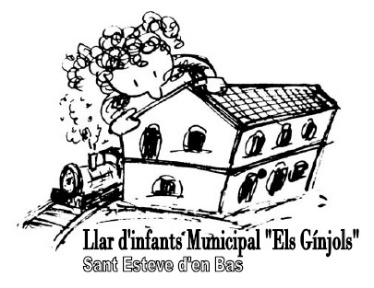 SIGNATURA :